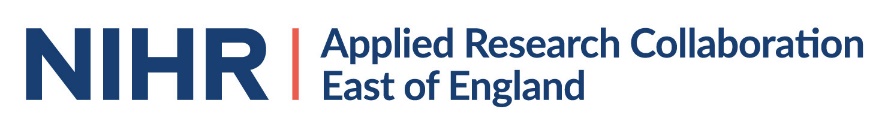 ARC MENTAL HEALTH RESEARCH FELLOWSHIP 2023APPLICATION FORMPlease type in your answers using a size 10 font.PART I: SUMMARY INFORMATIONA. APPLICANT INFORMATIONB. INSTITUTIONAL LETTER OF REFERENCE AND PROFESSIONAL REFERENCE LETTERS INFORMATIONPlease give the names and contact details of two referees below. Referee 1, who should provide your institutional letter of reference and organisational support, should be someone who can legitimately authorise your use of your contracted hours in an ARC fellowship, e.g. your Chief Executive or Clinical Director. Referee 2 should as an individual able to provide a professional reference for you. Referee 1: Name of Institutional Chief Executive/Clinical Director:Referee 2: Professional RefereePART II: STATEMENT OF PROFESSIONAL OBJECTIVESMaximum 250 words for each question.Please email the completed form to Nicole Jones, Senior Programme Support Officer, Nicole.jones@cpft.nhs.uk Name:Present Position:Salary band/grade:Department:Institution/Organisation:Work address:Home address:Telephone (daytime):Mobile:E-mail:Qualification:Class of degree obtainedCollege/University:DateName:Position:Institution/Organisation:Work address:Work telephone:Work E-mail:Name:Position:Institution/Organisation:Work address:Work telephone:A. Please provide a brief statement describing why you are applying for an ARC Mental Health Research Fellowship and how you think you would use your fellowship experience in your future career. B. Please describe your interest in improving the quality of healthcare and/or social care services.C Please describe any professional accomplishments and/or experience that you feel best demonstrate your potential to take advantage of the ARC fellowship. D. Please give an example of how you have demonstrated effective communication and influencing skills, and how you have demonstrated an ability to lead service change. E. Please outline the project that you would like to undertake during a fellowship (maximum one page). Use the following headings – (a) aims, (b) methodology, (c) analysis and (d) proposed outputs. 